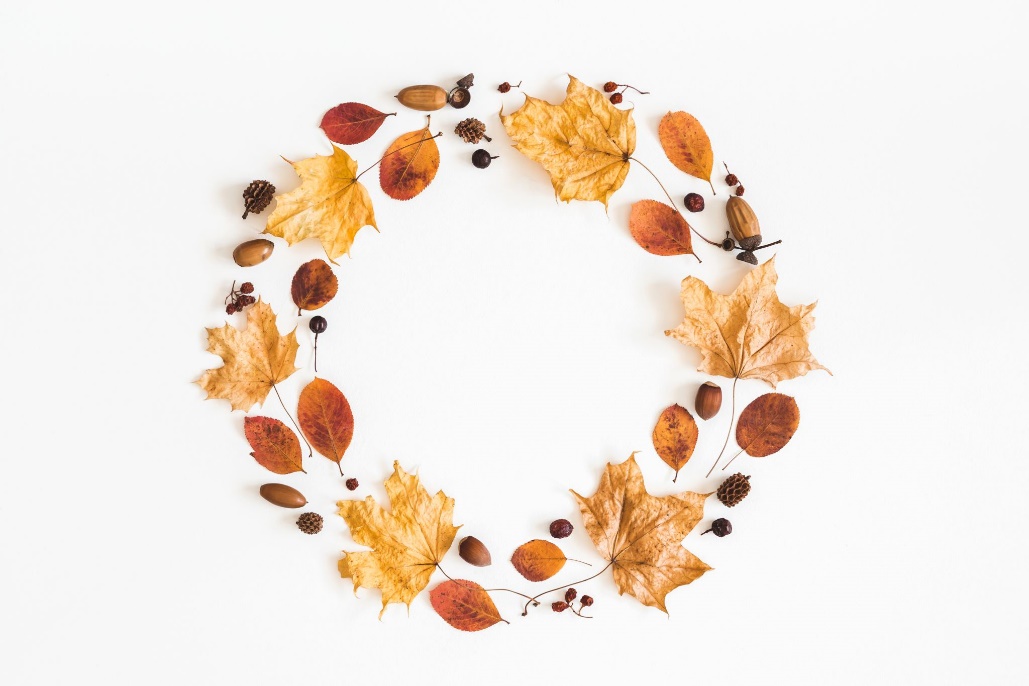 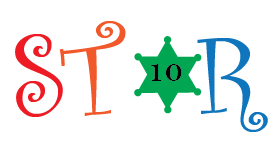 Count Me In! Last Name __________________________________ First Name ______________________Chapter ________________________________________ Area ________________________Address ___________________________________City ______________Zip _____________Email _______________________________________________________________________Home __ Cell __ Phone _______________________________ DKG Member ___  Guest ____You will have the opportunity to participate in 5 different easy craft sessions.To “Count Me In” please complete the registration form above.  Lunch and supplies Included.Include a check for $15.00 made payable to Iota Pi (please add STAR to the memo line), and mail to Cindy Drumm, 3621 Westcliff Road S, Fort Worth, 76109       Deadline:  October 14thNo refunds will be issued after October 18th.STAR 10 CommitteeShirl Hawes  shirlhawes@gmail.com                  Nancy Newton nancynew13@aol.comJeanette Rhyan  jrhyan78@gmail.com          Linda Tindale   linda.tindall@att.net                                        Cindy Drumm  cindydrumm26@gmail.com